Zebulon Gifted & Talented Magnet Middle School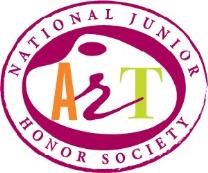 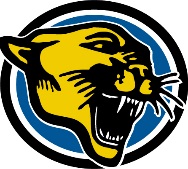 National Junior Art Honor SocietyStudent Application 2016-2017Applicant Name: ______________________________________________________	    Date: ________________________Due Dates:  New Member Applications: Friday, November 18th, 2016Payment Deadline for Accepted Members: Friday, December 2, 2016Application Instructions: Complete the following application information thoroughly and to the best of your ability with honesty and accuracy. Application forms must be returned by the due date to Ms. Foushee. By filling out this application, you are NOT automatically enrolled as a NJAHS member. This form is a tool that will assist the nomination of candidates. Please attach a piece of sample art showing your artistic strengths (drawing, collaging, pen, faces, manga, etc…), but all sketches must be ORIGINAL MATERIAL. Please limit the size to ¼ page or ½ page. See Ms. Foushee if you need a paper for your sample.Chapter Fee:ALL New NJAHS Members: $5Online School Payment (OSP) Preferred. https://osp.osmsinc.com/WakeNC/Default.aspxZGTMMS NJAHS Membership RequirementsMinimum core grades of 70/C AND 85/B in art classesMinimum of 5 art community service hours per yearEnrollment in at least one art class per year.100% participation in some form with all activitiesNJAHS membership is open to 7th & 8th grade studentsMembership Benefits!1. Become a member of a distinguished group of over 30,000 art students nationally! 
2. Gain recognition for your accomplishments in the visual arts.
3. Become an active member of the school's community and participant the arts.
4. Participate in school & community art projects. 
5. Leadership opportunities.
6. Add your NJAHS membership to your college resume as a mark of accomplishment.
7. Build responsibility and dedication.
8. Support the arts program at ZGTMMS.
9. Make art more visible at ZGTMMS and around Eastern Wake County.More information: https://www.arteducators.org/community/articles/154-nahs-njahs-student-resourcesApplicationApplicant’s Full Name: ______________________________________________      Date: _______________Grade (circle one):   7th	8th	Email: ______________________________________________________I. Check ALL of the Art classes you have already completed.□Exploratory Art  	□Ceramics & Sculpture   	□Printmaking  	□Honors  
□Drawing I   		□Drawing II   		□Painting I  		□Painting II   II. Check the Art classes you are currently enrolled in and/or enrolled to take 2nd semester (this year). 
     You MUST be enrolled in at least ONE art course during the school year to qualify for NJAHS.□Exploratory Art  	□Ceramics & Sculpture   	□Printmaking  	□Honors  
□Drawing I   		□Drawing II   		□Painting I  		□Painting II   III. What is your current GPA (grade point average)? ____________________________ 
       If you don’t know your GPA, are all your grades (core AND electives) a C or higher?	□YES  	□NO  
IV. What grade did you receive in your last art class?  ____________________________ 
      Your grade MUST be at least 85/B in order to qualify for NJAHS.
     (If you are not sure, check PowerSchool or speak with Ms. Foushee before or after school hours.)  V. Below, please acquire TWO teacher recommendation signatures that support your efforts in art scholarship, character, and service. These must be teachers other than Ms. Foushee._______________________________________________________________________________________       Teacher’s name (please print)		Teacher Signature			Department		Date_______________________________________________________________________________________       Teacher’s name (please print)		Teacher Signature			Department		Date*NOTE to Teachers: As a teacher recommending the above student, you are supporting this student’s application to the NJAHS in their art scholarship, character, and service. VI. ____________________________________________________________________________________________Applicant’s Full Name (please print)			Applicant’s Signature				Date     ____________________________________________________________________________________________                    Parent / Guardian Name (please print)		             Parent / Guardian Signature				DateWith your signature you attest that the information provided is honest and accurate in support of your application for the National Junior Art Honor Society chapter at Zebulon GT Magnet Middle School.